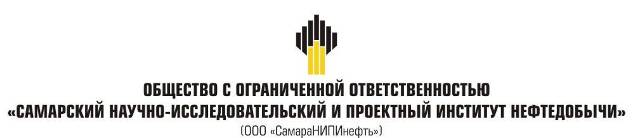 ДОКУМЕНТАЦИЯ ПО ПЛАНИРОВКЕ ТЕРРИТОРИИдля строительства объекта6764П «Сбор нефти и газа со скважины № 98 Речного месторождения»в границах сельского поселения Алексеевка Алексеевского районаКнига 2. Проект планировки территории. Материалы по обоснованию Самара, 2020г.Книга 2. ПРОЕКТ ПЛАНИРОВКИ ТЕРРИТОРИИ Материалы по обоснованию Раздел 3 "Материалы по обоснованию проекта планировки территории. Графическая часть"Раздел 4 "Материалы по обоснованию проекта планировки территории. Пояснительная записка"4.1.Описание природно-климатических условий территории, в отношении которой разрабатывается проект планировки территорииСогласно ГОСТ 16350-80, район работ расположен в макроклиматическом районе с умеренным климатом, климатический район – умеренный II5. Согласно СП 131.13330.2012 (рисунок 1) территория относится к климатическому району - IIIA.Температура воздуха. Температура воздуха на территории по данным МС Авангард в среднем за год положительная и составляет 4,5 оС. Самым жарким месяцем является июль (плюс 21,0оС), самым холодным – январь (минус 12,6оС). Абсолютный максимум зафиксирован на отметке плюс 41оС в 1962 и 1971 г., абсолютный минимум – минус 46оС в 1942 г. Средний из абсолютных минимумов температуры воздуха за год составляет минус 36 оС .Годовой ход температуры представлен в таблице 4.1.1. Средняя максимальная температура воздуха самого жаркого месяца (июль) - плюс 28,0С. Температура холодного периода (средняя температура наиболее холодной части отопительного периода) – минус 17,4 С.Таблица 4.1.1 - Температура воздуха, оССредняя дата перехода среднесуточной температуры воздуха через 0 °С весной приходится на 2-3 апреля, осенью на 30 октября – 2 декабря.Влажность воздуха. Влажность воздуха характеризуется, прежде всего, упругостью водяного пара (парциальное давление) и относительной влажностью. Наиболее низкие значения последней по данным МС Авангард приходятся обычно на весну, когда приходящие воздушные массы сформированы над холодным морем (таблица 4.1.2). Минимальные значения упругости водяного пара наблюдаются в январе – феврале (2,0 - 2,1 гПа), максимальные – в июле (13,8 гПа) (таблица 4.1.3).Таблица 4.1.2 - Средняя месячная и годовая относительная влажность воздуха (МС Авангард), % Таблица 4.1.3 - Среднее месячное и годовое парциальное давление водяного пара (МС Авангард), гПаСогласно СП 50.13330.2012 «Тепловая защита зданий», по относительной влажности территория работ относится к 3 (сухой) зоне влажности.Атмосферные осадки. Атмосферные осадки по данным МС Авангард на данной территории составляют в среднем за год 366 мм (таблица 4.1.4). Главную роль в формировании стока играют осадки зимнего периода. Большая часть жидких осадков расходуется на испарение и просачивание. В годовом ходе на теплый период (апрель – октябрь) приходится 252 мм осадков, на холодный (ноябрь – март) – 114 мм. Наибольшее количество осадков (45 мм) отмечено в июне, наименьшее – в феврале (18 мм). В течение года жидкие осадки составляют в среднем 67%, твердые - 20%, смешанные - 13%. Среднее максимальное годовое количество осадков за год 18 мм. Максимальное суточное наблюденное количество осадков на МС «Авангард» было отмечено 27.06.1960 г. – 83 мм, расчетный максимум 1% вероятности превышения составляет 90 мм. Таблица 4.1.4 – Среднее месячное и годовое количество осадков (МС Авангард), ммТаблица 4.1.5 - Количество твердых, смешанных и жидких осадков в проценте от общего количества (МС Авангард), ммТаблица 4.1.6 – Среднее максимальное суточное количество осадков (МС Авангард), ммАтмосферные явления. Среди атмосферных явлений в течение года наблюдаются туманы (обычно 20 дней за год) с наибольшей частотой холодный период (таблица 4.1.7). Метели возможны с сентября по апрель (за год в среднем 39 дней), с наибольшей повторяемостью (до 11 дней) в январе (таблица 4.1.8). Грозы регистрируются обычно с апреля по октябрь с наибольшей частотой в июне и июле (таблица 4.1.9). Данные о числе дней с градом и пыльной бурей представлены в таблице 4.1.10 – 4.1.11.Таблица 4.1.7 – Число дней с туманом (МС Авангард)Таблица 4.1.8 – Число дней с метелью (МС Авангард)Таблица 4.1.9 – Число дней с грозой (МС Авангард)Таблица 4.1.10 – Число дней с градом (МС Авангард)Таблица 4.1.11 – Число дней с пыльной бурей (МС Авангард)Согласно Карте районирования территории Российской Федерации по среднегодовой продолжительности гроз в часах земли (п. 2.5.38 ПУЭ-7), интенсивность грозовой деятельности района изысканий составляет от 40 до 60 часов с грозой в год.Гололедно-изморозевые образования. Гололедно-изморозевые отложения наблюдаются в период с сентября по март. По Карте 3 Районирование территории Российской Федерации по толщине стенки гололеда (СП 20.13330.2016 «Нагрузки и воздействия») район работ относится ко II району. Для данного района толщина стенки гололеда (b), превышаемая один раз в 5 лет, на элементах кругового сечения диаметром 10 мм, расположенных на высоте 10 м над поверхностью земли, равна 5 мм.Скорость и направление ветра. Средняя годовая скорость ветра составляет 4,0 м/с. Данные о повторяемости направлений ветра, штилей и скорости ветра представлены в таблицах 3.12 – 3.14. Максимально наблюденная скорость равна 34 м/с, порывы – 40 м/с. Таблица 4.1.12 - Средняя месячная и годовая скорость ветра (МС Авангард), м/сТаблица 4.1.13 - Повторяемость скорости ветра по градациям (МС Авангард), %. ГодоваяТаблица 4.1.14 - Повторяемость ветра и штилей (%). Годовая (МС Авангард)На рисунке 4.1 представлена годовая роза ветров по данным метеостанции Авангард.Рисунок 4.1 - Годовая повторяемость направлений ветра, %По Карте 2 (СП 20.13330.2016 «Нагрузки и воздействия») Районирование территории Российской Федерации по давлению ветра район работ относится ко III району, которому соответствует нормативное значение ветрового давления (W0), равное 0,38 кПа.По нормативному ветровому давлению W0, соответствующему 10-минутному интервалу осреднения скорости ветра (v0) на высоте 10 м над поверхностью земли, (п. 2.5.41 ПУЭ-7) территория работ находится в III ветровом районе, в котором W0 = 650 Па, v0 =32 м/с.Согласно Карте районирования территории Российской Федерации по частоте повторяемости и интенсивности пляске проводов и тросов (ПУЭ 7) территория изысканий относится к району с частой и интенсивной пляской проводов (частота повторяемости пляски более 1 раз в 5 лет).Снежный покров. Снег появляется чаще всего в третьей декаде октября, но он обычно долго не держится и тает. Средняя дата образования устойчивого снегового покрова приходится на 29 ноября. Максимальной мощности снег достигает к концу первой декады февраля. В середине марта происходит его активное таяние, уплотнение и, как следствие, уменьшение высоты. Средняя при наибольшей декадной высоте плотность снежного покрова составляет 289 кг/м3. Окончательно снежный покров разрушается в первой декаде апреля (средняя дата 1 апреля).Таблица 4.1.15 – Средняя декадная высота снежного покрова (МС Авангард), смПо Карте 1 Районирование территории Российской Федерации по весу снегового покрова (СП 20.13330.2016 «Нагрузки и воздействия»)  район работ относятся к III району, для которого вес снегового покрова (Sg) на 1 м2 горизонтальной поверхности земли составляет 1,8 кПа по обязательным (согласно постановлению №1521 от 26.12.2014) пунктам СП 20.13330.2011.Температура почвы. Данные о средней месячной и годовой температуре поверхности почвы (тип почвы – чернозем южный тяжелосуглинистый) представлены в таблице 4.1.16.Таблица 4.1.16 - Средняя месячная и годовая температура поверхности почвы (МС Авангард), оСТемпература почвогрунтов изменяется от самых низких значений на глубинах до 0,4 м в феврале до наибольшего прогрева на поверхности – в июле. В более глубоких слоях наступление годового минимума сдвигается ближе к весне, годовой максимум приходится на осенние месяцы. Начиная с глубины 0,8 м и ниже, температура почвы положительная (кн. Н.А. Попова «Климат Куйбышева» Ленинград Гидрометеоиздат 1983).Согласно «Справочнику по опасным природным явлениям в республиках, краях и областях Российской Федерации», Санкт-Петербург, Гидрометеоиздат 1997, на данной территории следует ожидать проявления следующих опасных метеорологических явлений: сильную метель (включая низовую) продолжительностью 12 часов и более при скорости ветра 15 м/с и более – максимальное число дней в году 3; крупный град (диаметр градин 20 мм и более) – максимальное число дней в году 1.4.2. Обоснование определения границ зон планируемого размещения линейных объектов В административном отношении изысканный объект расположен в Алексеевском муниципальном районе Самарской области. Категория земель – земли сельскохозяйственного назначения и земли промышленности, энергетики, транспорта, связи, радиовещания, телевидения, информатики, земли для обеспечения космической деятельности, земли обороны, безопасности и земли иного специального назначения.Использование земель сельскохозяйственного назначения или земельных участков в составе таких земель, предоставляемых на период осуществления строительства линейных сооружений, осуществляется без перевода земель сельскохозяйственного назначения в земли иных категорий (п. 2 введен Федеральным законом от 21.07.2005 № 111-ФЗ). Строительство проектируемых площадных сооружений потребует отвода земель в долгосрочное пользование (с переводом земельного участка из одной категории в другую), долгосрочную аренду и во временное пользование на период строительства объекта.В соответствии с Федеральным законом от 21.12.2004 № 172-ФЗ «О переводе земель или земельных участков из одной категории в другую», перевод земель сельскохозяйственного назначения под размещение скважин в категорию земель промышленности, энергетики, транспорта, связи, радиовещания, телевидения, информатики, земель для обеспечения космической деятельности, земли обороны, безопасности и земель иного специального назначения в рассматриваемом случае допускается, так как он связан с добычей полезных. Согласно статье 30 Земельного кодекса РФ от 25.10.2001 г. № 136-ФЗ предоставление в аренду пользователю недр земельных участков, необходимых для ведения работ, связанных с пользованием недрами, из земель, находящихся в государственной или муниципальной собственности осуществляется без проведения аукционов. Формирование земельных участков сельскохозяйственного назначения для строительства осуществляется  с предварительным согласованием мест размещения объектов. Предоставление таких земельных участков осуществляется в аренду.Ширина полосы временного отвода для трассы нефтепровода составляет 24,0 м.Ширина полосы временного отвода для трассы линии анодного заземления составляет 6,0 м.Ширина полосы временного отвода для трасс ВЛ-6 кВ составляет 8,0 м, ширина просек 26 м., принята в соответствии с Приказом Минэнерго РФ № 14278 тм-т1 от 20.05.1994 г. «Нормы отвода земель для электрических сетей напряжением 0.38 - 750 кВ»,Площадь постоянного отвода под опоры ВЛ-6 кВ составляет: П10-5 - 4 м2, УА10-3 – 27 м2,        А10-3 – 14 м2.Площадь отвода под КТП составляет 50,0 кв.м, отвод под КТП входит в обустройство площадки.Ширина полосы постоянного отвода для противопожарного проезда составляет 6,5 м.Конструкция подъездов разработана в соответствии с требованиями ст.98 п.6 ФЗ№123 и представлена спланированной поверхностью шириной 6.5м, укрепленной грунто-щебнем, имеющим серповидный профиль, обеспечивающий естественный отвод поверхностных вод. Ширина проезжей части 4,5м, ширина обочин 1.0м.  Поперечный уклон проезжей части 50‰. Дорожная одежда из грунтощебня толщиной 25см. Заложение откосов 1:1,5. Минимальный радиус кривых в плане 30м. Радиус на примыкании 15м по оси. Принятая расчётная скорость движения транспорта 20 км/ч.Площади отвода под проектируемые сооружения приведены в таблице 4.2.1.Таблица 4.2.1 – Отвод площадейПланировочные решения генерального плана проектируемых площадок разработаны с учетом технологической схемы, подхода трасс инженерных коммуникаций, рельефа местности, ранее запроектированных зданий, сооружений и коммуникаций, наиболее рационального использования земельного участка, а также санитарно-гигиенических и противопожарных норм.Расстояния между зданиями, сооружениями и наружными установками приняты в соответствии с требованиями противопожарных норм и правил:СП 231.1311500.2015 «Обустройство нефтяных и газовых месторождений. Требования пожарной безопасности»; СП 18.13330.2011 «Генеральные планы промышленных предприятий. Актуализированная редакция. СНиП II-89-80*»;Федеральных норм и правил в области промышленной безопасности «Правила безопасности в нефтяной и газовой промышленности» (с изменениями № 1 от 12.01.2015 года);ПУЭ «Правила устройства электроустановок»;ППБО-85 «Правила пожарной безопасности в нефтяной и газовой промышленности».Расстояния между зданиями и сооружениями, от складов, открытых технологических установок, агрегатов и оборудования до зданий и сооружений, между складами, открытыми технологическими установками, агрегатами и оборудованием, от газгольдеров для горючих газов до зданий и сооружений на территории производственного объекта в зависимости от степени огнестойкости, категории зданий по взрывопожарной и пожарной опасности и других характеристик приняты в соответствии со ст.100 ч.1 Федерального закона РФ от 22.07.2008 №123-ФЗ, п.п.7.1.8, 7.1.10 СП 231.1311500.2015, п.п.6.1.2, 6.1.3 СП 4.13130.2013, с учетом исключения возможности перехода пожара от одного здания или сооружения к другому.Расстояние между КТП и станцией управления согласно СП 231.1311500.2015 (п.6.1.9, табл.1, п.6.1.12), СП 4.13130.2013 (раздел 6), Федеральных норм и правила в области промышленной безопасности «Правила безопасности в нефтяной и газовой промышленности» (приложение  № 6) и ВНТП 3-85 (п.6.13, табл.20), не нормируется.В соответствии с п.7.3.78 ПУЭ (изд. 6) одиночный шкаф КИПиА расположен за пределами взрывоопасных зон.Фактические расстояния между зданиями, сооружениями и наружными установками, а также требуемые минимальные противопожарные расстояния между ними приведены в таблице 4.2.2. Таблица 4.2.2В соответствии с п.7.4.5 СП 231.1311500.2015 «Обустройство нефтяных и газовых месторождений. Требования пожарной безопасности» проектируемые сооружения не попадают под требование, предусматривающее в целях пожаротушения на их территории водопровод высокого давления с пожарными гидрантами. Согласно указанным  документам, для пожаротушения на таких объектах предусматриваются только первичные средства. Тем не менее, в случаях, когда масштабы аварий с пожарами не позволяют справиться с их локализацией и ликвидацией с помощью предусмотренных первичных средств, тушение пожара должно осуществляться передвижной пожарной техникой, пребывающей из ближайшей пожарной части как ведомственной, так и государственной.На основании Федерального закона от 22 июля 2008 г. № 123-ФЗ "Технический регламент о требованиях пожарной безопасности" к зданиям и сооружениям предусмотрен подъезд для пожарной техники. Подъезды запроектированы по нормативам для автодорог IV-в категории в соответствии с требованиями СП 37.13330.2012 Промышленный транспорт.Конструкция подъездов выполнена с покрытием из песчано-гравийной смеси марки С1 для устройства дорожной одежды  в соответствии с ГОСТ 25607-2009 «Смеси щебеночно-гравийно-песчаные для покрытий и оснований автомобильных дорог и аэродромов» имеющим серповидный профиль, обеспечивающий естественный отвод поверхностных вод. Продольный профиль запроектирован выше существующей отметки рельефа на высоту рабочей отметки в соответствии с конструкцией дорожной одежды, без вертикальных кривых в местах перелома продольного профиля, что допускает п.7.4.6 СП 37.13330 для вспомогательных дорог и дорог с невыраженным грузооборотом при разнице уклонов более 30 ‰.  Ширина проезжей части 4,5м, ширина обочин 1.0м.  Поперечный уклон проезжей части 50‰ обочин 50‰. Дорожная одежда из песчано-гравийной смеси С1 (ГОСТ 25607-2009 «Смеси щебеночно-гравийно-песчаные для покрытий и оснований автомобильных дорог и аэродромов») толщиной 25см. Заложение откосов 1:1,5.. Расчетная скорость движения транспорта для внутриплощадочных дорог, принята 20 км/ч (п.7.3.1, таблица 7.2, СП 37.13330-2012). Исходя из принятой расчётной скорости, радиус горизонтальной кривой принят 30м по оси (таблица 7.8, СП 37.13330-2012), с устройством переходных кривых длинной 10м (п. 7.4.8, таблица 7.6, СП 37.13330-2012.) Радиус на примыкании принят 15м по кромке проезжей части. Для разворота транспортных средств предусмотрены разворотные площадки размером 15Х15м.С целью защиты прилегающей территории от аварийного разлива нефти вокруг нефтяных скважин, в соответствие с п.п.7.1.8, 7.1.10 СП 231.1311500.2015 устраивается оградительный вал высотой 1,00 м с шириной бровки по верху 1,00 м. Откосы обвалования укрепляются посевом многолетних трав по плодородному слою δ=0,15 м. Через обвалование устраиваются съезды со щебеночным покрытием слоем 0,20 м.4.3.Обоснование определения границ зон планируемого размещения линейных объектов, подлежащих переносу (переустройству) из зон планируемого размещения линейных объектовЦелью работы является расчет площадей земельных участков, отводимых под строительство объекта 6764П «Сбор нефти и газа со скважины № 98 Речного месторождения» в границах сельского поселения Алексеевка на территории муниципального района Алексеевский Самарской области. В связи с чем, объекты, подлежащие переносу (переустройству) отсутствуют.4.4.Обоснование определения предельных параметров застройки территории в границах зон планируемого размещения объектов капитального строительства, входящих в состав линейных объектовПрименительно к каждой территориальной зоне градостроительным регламентом в отношении земельных участков и объектов капитального строительства, расположенных в пределах соответствующей территориальной зоны, устанавливаются предельные (минимальные и (или) максимальные) размеры земельных участков и предельные параметры разрешенного строительства, реконструкции объектов капитального строительства, их сочетания.Предельные размеры земельных участков и предельные параметры разрешенного строительства, реконструкции объектов капитального строительства включают в себя:предельные (минимальные и (или) максимальные) размеры земельных участков, в том числе их площадь;минимальные отступы от границ земельных участков в целях определения мест допустимого размещения зданий, строений, сооружений, за пределами которых запрещено строительство зданий, строений, сооружений;предельное количество этажей или предельную высоту зданий, строений, сооружений;максимальный процент застройки в границах земельного участка, определяемый как отношение суммарной площади земельного участка, которая может быть застроена, ко всей площади земельного участка;в случае, если в градостроительном регламенте применительно к определенной территориальной зоне не устанавливаются предельные (минимальные и (или) максимальные) размеры земельных участков, в том числе их площадь, и (или) предусмотренные подпунктами 2 - 4 пункта 2 настоящей статьи Правил предельные параметры разрешенного строительства, реконструкции объектов капитального строительства, непосредственно в градостроительном регламенте применительно к этой территориальной зоне указывается, что такие предельные (минимальные и (или) максимальные) размеры земельных участков, предельные параметры разрешенного строительства, реконструкции объектов капитального строительства не подлежат установлению;Наряду с указанными в подпунктах 2 - 4 пункта 2 настоящей статьи предельными параметрами разрешенного строительства, реконструкции объектов капитального строительства в градостроительном регламенте могут быть установлены иные предельные параметры разрешенного строительства, реконструкции объектов капитального строительства;В пределах отдельных территориальных зон в соответствии с настоящими Правилами установлены подзоны с одинаковыми видами разрешенного использования земельных участков и объектов капитального строительства, но с различными предельными (минимальными и (или) максимальными) размерами земельных участков и предельными параметрами разрешенного строительства, реконструкции объектов капитального строительства, сочетаниями таких размеров и параметров.В виду того, что на территории сельского поселения Алексеевка Алексеевского района линейный объект располагается в зоне СХ1, предельные параметры разрешенного строительства, максимальный процент застройки, минимальные отступы от границ земельных участков в целях определения мест допустимого размещения объектов на такие объекты отсутствуют.4.5.Ведомость пересечений границ зон планируемого размещения линейного объекта (объектов) с сохраняемыми объектами капитального строительства (здание, строение, сооружение, объект, строительство которого не завершено), существующими и строящимися на момент подготовки проекта планировки территорииТаблица 4.5.1 - Ведомость пересечений с инженерными коммуникациями4.6. Ведомость пересечений границ зон планируемого размещения линейного объекта с объектами капитального строительства, строительство которых  запланировано в соответствии с ранее утвержденной документацией по планировке территорииОбъект строительства 6764П «Сбор нефти и газа со скважины № 98 Речного месторождения» не пересекает объекты капитального строительства, планируемые к строительству в соответствии с ранее утвержденной документацией по планировке территории.4.7. Ведомость пересечений границ зон планируемого размещения линейного объекта (объектов) с водными объектамиДанный раздел отсутствует в связи с отсутствием сведений о водных объектах в государственном водном реестре на основании письма № 27-04-01/10246 от 28.05.2020г. Министерства лесного хозяйства, охраны окружающей среды и природопользования  Самарской области. Проектируемые сооружения находятся за пределами прибрежных защитных полос и водоохранных зон водных объектов. Также, на испрашиваемом земельном участке поверхностные водные объекты отсутствуют.ПриложенияГлавный инженер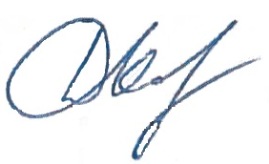 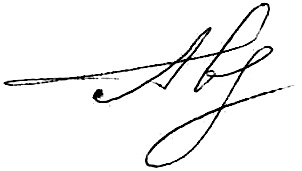 Д.В. КашаевГлавный инженер проекта С.С. Авдошин№ п/пНаименованиеЛистРаздел 3 "Материалы по обоснованию проекта планировки территории. Графическая часть"Раздел 3 "Материалы по обоснованию проекта планировки территории. Графическая часть"Раздел 3 "Материалы по обоснованию проекта планировки территории. Графическая часть"Схема расположения элементов планировочной структуры-Схема использования территории в период подготовки проекта планировки территории-Схема организации улично-дорожной сети и движения транспорта-Схема вертикальной планировки территории, инженерной подготовки и инженерной защиты территории-Схема границ зон с особыми условиями использования территорий-Раздел 4 "Материалы по обоснованию проекта планировки территории. Пояснительная записка"Раздел 4 "Материалы по обоснованию проекта планировки территории. Пояснительная записка"Раздел 4 "Материалы по обоснованию проекта планировки территории. Пояснительная записка"4.1Описание природно-климатических условий территории, в отношении которой разрабатывается проект планировки территории     54.2Обоснование определения границ зон планируемого размещения линейных объектов104.3Обоснование определения границ зон планируемого размещения линейных объектов, подлежащих переносу (переустройству) из зон планируемого размещения линейных объектов    154.4Обоснование определения предельных параметров застройки территории в границах зон планируемого размещения объектов капитального строительства, входящих в состав линейных объектов    154.5Ведомость пересечений границ зон планируемого размещения линейного объекта (объектов) с сохраняемыми объектами капитального строительства (здание, строение, сооружение, объект, строительство которого не завершено), существующими и строящимися на момент подготовки проекта планировки территории    174.6Ведомость пересечений границ зон планируемого размещения линейного объекта с объектами капитального строительства, строительство которых  запланировано в соответствии с ранее утвержденной документацией по планировке территории    184.7Ведомость пересечений границ зон планируемого размещения линейного объекта (объектов) с водными объектами    18ПриложенияПриложенияПриложенияМесяцМесяцМесяцМесяцМесяцМесяцМесяцМесяцМесяцМесяцМесяцМесяцГодIIIIIIIVVVIVIIVIIIIXXXIXIIГодСредняя месячная температура воздуха (МС Авангард)Средняя месячная температура воздуха (МС Авангард)Средняя месячная температура воздуха (МС Авангард)Средняя месячная температура воздуха (МС Авангард)Средняя месячная температура воздуха (МС Авангард)Средняя месячная температура воздуха (МС Авангард)Средняя месячная температура воздуха (МС Авангард)Средняя месячная температура воздуха (МС Авангард)Средняя месячная температура воздуха (МС Авангард)Средняя месячная температура воздуха (МС Авангард)Средняя месячная температура воздуха (МС Авангард)Средняя месячная температура воздуха (МС Авангард)Средняя месячная температура воздуха (МС Авангард)-12,8-12,6-5,86,214,619,121,019,413,14,7-3,2-9,44,5Абсолютный максимум температуры воздуха (МС Авангард)Абсолютный максимум температуры воздуха (МС Авангард)Абсолютный максимум температуры воздуха (МС Авангард)Абсолютный максимум температуры воздуха (МС Авангард)Абсолютный максимум температуры воздуха (МС Авангард)Абсолютный максимум температуры воздуха (МС Авангард)Абсолютный максимум температуры воздуха (МС Авангард)Абсолютный максимум температуры воздуха (МС Авангард)Абсолютный максимум температуры воздуха (МС Авангард)Абсолютный максимум температуры воздуха (МС Авангард)Абсолютный максимум температуры воздуха (МС Авангард)Абсолютный максимум температуры воздуха (МС Авангард)Абсолютный максимум температуры воздуха (МС Авангард)55163235394138352613841Абсолютный минимум температуры воздуха (МС Авангард)Абсолютный минимум температуры воздуха (МС Авангард)Абсолютный минимум температуры воздуха (МС Авангард)Абсолютный минимум температуры воздуха (МС Авангард)Абсолютный минимум температуры воздуха (МС Авангард)Абсолютный минимум температуры воздуха (МС Авангард)Абсолютный минимум температуры воздуха (МС Авангард)Абсолютный минимум температуры воздуха (МС Авангард)Абсолютный минимум температуры воздуха (МС Авангард)Абсолютный минимум температуры воздуха (МС Авангард)Абсолютный минимум температуры воздуха (МС Авангард)Абсолютный минимум температуры воздуха (МС Авангард)Абсолютный минимум температуры воздуха (МС Авангард)-46-38-33-23-8-32-2-8-23-35-40-46МесяцМесяцМесяцМесяцМесяцМесяцМесяцМесяцМесяцМесяцМесяцМесяцГодIIIIIIIVVVIVIIVIIIIXXXIXIIГод80798270545659576379848270МесяцМесяцМесяцМесяцМесяцМесяцМесяцМесяцМесяцМесяцМесяцМесяцГодIIIIIIIVVVIVIIVIIIIXXXIXIIГод2,02,13,66,48,711,913,812,28,96,24,52,86,9МесяцМесяцМесяцМесяцМесяцМесяцМесяцМесяцМесяцМесяцМесяцМесяцМесяцIIIIIIIVVVIVIIVIIIIXXXIXIIГод221820263045443535372826366ОсадкиМесяцМесяцМесяцМесяцМесяцМесяцМесяцМесяцМесяцМесяцМесяцМесяцГодОсадкиIIIIIIIVVVIVIVIIIIXXXIXIIГодЖидкие••21530424632322382232Твердые 1612111•••••391668Смешанные24471•••1138545МесяцМесяцМесяцМесяцМесяцМесяцМесяцМесяцМесяцМесяцМесяцМесяцГодIIIIIIIVVVIVIIVIIIIXXXIXIIГод55691117181111127718МесяцМесяцМесяцМесяцМесяцМесяцМесяцМесяцМесяцМесяцМесяцМесяцМесяцIIIIIIIVVVIVIIVIIIIXXXIXIIГод22320,30,50,50,8123320МесяцМесяцМесяцМесяцМесяцМесяцМесяцМесяцМесяцГодIXXXIXIIIIIIIIIVVГодсреднее0,020,83811970,5-39наибольшее1517222421184-78МесяцМесяцМесяцМесяцМесяцМесяцМесяцМесяцМесяцМесяцМесяцМесяцГодIIIIIIIVVVIVIIVIIIIXXXIXIIГодсреднее---0,5478520,03--27наибольшее---31015141351--40МесяцМесяцМесяцМесяцМесяцМесяцМесяцГодIVVVIVIIVIIIIXXГодсреднее0,070,30,30,30,050,050,021,1наибольшее13221114МесяцМесяцМесяцМесяцМесяцМесяцМесяцМесяцМесяцМесяцМесяцМесяцГодIIIIIIIVVVIVIIVIIIIXXXIXIIГодсреднее0,03---0,20,30,40,30,090,030,06-1,4МесяцМесяцМесяцМесяцМесяцМесяцМесяцМесяцМесяцМесяцМесяцМесяцГодIIIIIIIVVVIVIIVIIIIXXXIXIIГод4,64,54,64,34,03,43,13,13,44,04,34,64,00-12-34-56-78-910-1112-1314-1516-1718-2021-2425-2829-3424,728,823,612,86,22,60,80,30,20,080,010,0020,001ССВВЮВЮЮЗЗСЗШтиль1267172315101010МесяцXIXIXIXIIXIIXIIIIIIIIIIIIIIIIIIIIIVIVIVДекада123123123123123123Высота13467101215172022232322177••МесяцМесяцМесяцМесяцМесяцМесяцМесяцМесяцМесяцМесяцМесяцМесяцГодIIIIIIIVVVIVIIVIIIIXXXIXIIГод-14-13-6719242623154-3-96№Наименование проектируемого сооруженияНаименование землепользователяПостоянный отводВременный отводВременный отвод№Наименование проектируемого сооруженияНаименование землепользователяОбщая площадь, м2Ширина, мОбщая площадь, м21Опознавательный знак63:11:1004002:144, ООО Компания БИО-ТОН11,01Опознавательный знакАдминистрация м.р. Алексеевский Самарской области4,01Опознавательный знакЕЗ 63:11:0000000:27, аренда ООО Кинельский склад4,02Опора ЛЭП63:11:1004002:144, ООО Компания БИО-ТОН94,02Опора ЛЭПЕЗ 63:11:0000000:27, аренда ООО Кинельский склад4,03Контрольно-измерительный пункт63:11:1004002:144, ООО Компания БИО-ТОН2,03Контрольно-измерительный пунктАдминистрация м.р. Алексеевский Самарской области1,04Узел приема ОУ от проектируемой скважины №98Администрация м.р. Алексеевский Самарской области664,0838,04Узел приема ОУ от проектируемой скважины №98ЕЗ 63:11:0000000:27, аренда ООО Кинельский склад193,05Станция катодной защиты63:11:1004002:144, ООО Компания БИО-ТОН22,06Контрольно-замерный пункт63:11:1004002:144, ООО Компания БИО-ТОН2,07Анодный заземлитель63:11:1004002:144, ООО Компания БИО-ТОН198,08Трасса ВЛ-6 кВ к скважине № 9863:11:1004002:144, ООО Компания БИО-ТОН8.02318,09Скважина № 9863:11:1004002:144, ООО Компания БИО-ТОН3600,010Трасса линии анодного заземления63:11:1004002:144, ООО Компания БИО-ТОН6.01008,011ТКРС, обустройство скважины №9863:11:1004002:144, ООО Компания БИО-ТОН982,012Технологический проезд к сооружениям скважины № 9863:11:1004002:144, ООО Компания БИО-ТОН2169,013Трасса выкидного трубопровода от скважины № 98Администрация м.р. Алексеевский Самарской области24.06343,013Трасса выкидного трубопровода от скважины № 9863:11:1004002:144, ООО Компания БИО-ТОН24.017310,013Трасса выкидного трубопровода от скважины № 9863:11:0000000:352 (временный) Администрация м.р. Алексеевский Самарской области24.0184,013Трасса выкидного трубопровода от скважины № 98ЕЗ 63:11:0000000:27, аренда ООО Кинельский склад24.01117,014Обустройство скважины №9863:11:1004002:144, ООО Компания БИО-ТОН362,03786,0Итого:7921,033295,0Наименование зданий, сооружений, между которыми устанавливается расстояниеНормативный документ, устанавливающий требования к расстояниюНормативное значение расстояния между зданиями и сооружениями, мПринятое значение расстояния между зданиями и сооружениями, мПлощадка скважины № 98Площадка скважины № 98Площадка скважины № 98Площадка скважины № 98Устье скважины – канализационная емкостьСП 231.1311500.2015 табл.29,013,0Устье скважины – дренажная емкостьСП 231.1311500.2015 табл.29,034,7Устье скважины – узел пуска ОУСП 231.1311500.2015 табл.29,0033,2Узел пуска ОУ – дренажная емкостьСП 231.1311500.2015 табл.29,009,3Узел пуска ОУ – канализационная емкостьСП 231.1311500.2015 табл.29,0046,1Дренажная емкость – КТПСП 231.1311500.2015 п.6.1.12, ПУЭ табл.7.3.1340,075,6Дренажная емкость – станция управленияСП 231.1311500.2015 п.6.1.12, ПУЭ табл.7.3.1340,070,0Узел пуска ОУ – КТПСП 231.1311500.2015 п.6.1.12, ПУЭ табл.7.3.1380,087,6Узел пуска ОУ – станция управленияСП 231.1311500.2015 п.6.1.12, ПУЭ табл.7.3.1380,082,1Площадка узла приема ОУПлощадка узла приема ОУПлощадка узла приема ОУПлощадка узла приема ОУУзел приема ОУ – дренажная емкостьСП 231.1311500.2015 табл.29,09,3№ п/пНаименование параметраЗначение предельных размеров земельных участков и предельных параметров разрешенного строительства, реконструкции объектов капитального строительства в территориальных зонахЗначение предельных размеров земельных участков и предельных параметров разрешенного строительства, реконструкции объектов капитального строительства в территориальных зонахЗначение предельных размеров земельных участков и предельных параметров разрешенного строительства, реконструкции объектов капитального строительства в территориальных зонахЗначение предельных размеров земельных участков и предельных параметров разрешенного строительства, реконструкции объектов капитального строительства в территориальных зонахЗначение предельных размеров земельных участков и предельных параметров разрешенного строительства, реконструкции объектов капитального строительства в территориальных зонахЗначение предельных размеров земельных участков и предельных параметров разрешенного строительства, реконструкции объектов капитального строительства в территориальных зонахСх1Сх2Сх2-3Сх2-4Сх2-5Сх3Предельные (минимальные и (или) максимальные) размеры земельных участков, в том числе их площадьПредельные (минимальные и (или) максимальные) размеры земельных участков, в том числе их площадьПредельные (минимальные и (или) максимальные) размеры земельных участков, в том числе их площадьПредельные (минимальные и (или) максимальные) размеры земельных участков, в том числе их площадьПредельные (минимальные и (или) максимальные) размеры земельных участков, в том числе их площадьПредельные (минимальные и (или) максимальные) размеры земельных участков, в том числе их площадьПредельные (минимальные и (или) максимальные) размеры земельных участков, в том числе их площадьМинимальная площадь земельного участка, кв.м10001000100010001000600Максимальная площадь земельного участка, кв.м20000500005000050000500003000Предельное количество этажей или предельная высота зданий, строений, сооруженийПредельное количество этажей или предельная высота зданий, строений, сооруженийПредельное количество этажей или предельная высота зданий, строений, сооруженийПредельное количество этажей или предельная высота зданий, строений, сооруженийПредельное количество этажей или предельная высота зданий, строений, сооруженийПредельное количество этажей или предельная высота зданий, строений, сооруженийПредельное количество этажей или предельная высота зданий, строений, сооруженийПредельная высота зданий, строений, сооружений, м02020202010Минимальные отступы от границ земельных участков в целях определения мест допустимого размещения зданий, строений, сооружений, за пределами которых запрещено строительство зданий, строений, сооруженийМинимальные отступы от границ земельных участков в целях определения мест допустимого размещения зданий, строений, сооружений, за пределами которых запрещено строительство зданий, строений, сооруженийМинимальные отступы от границ земельных участков в целях определения мест допустимого размещения зданий, строений, сооружений, за пределами которых запрещено строительство зданий, строений, сооруженийМинимальные отступы от границ земельных участков в целях определения мест допустимого размещения зданий, строений, сооружений, за пределами которых запрещено строительство зданий, строений, сооруженийМинимальные отступы от границ земельных участков в целях определения мест допустимого размещения зданий, строений, сооружений, за пределами которых запрещено строительство зданий, строений, сооруженийМинимальные отступы от границ земельных участков в целях определения мест допустимого размещения зданий, строений, сооружений, за пределами которых запрещено строительство зданий, строений, сооруженийМинимальные отступы от границ земельных участков в целях определения мест допустимого размещения зданий, строений, сооружений, за пределами которых запрещено строительство зданий, строений, сооруженийМинимальный отступ от границ земельных участков до зданий, строений, сооружений м-55513Максимальный процент застройки  в границах земельного участка, определяемый как отношение суммарной площади земельного участка, которая может быть застроена, ко всей площади земельного участкаМаксимальный процент застройки  в границах земельного участка, определяемый как отношение суммарной площади земельного участка, которая может быть застроена, ко всей площади земельного участкаМаксимальный процент застройки  в границах земельного участка, определяемый как отношение суммарной площади земельного участка, которая может быть застроена, ко всей площади земельного участкаМаксимальный процент застройки  в границах земельного участка, определяемый как отношение суммарной площади земельного участка, которая может быть застроена, ко всей площади земельного участкаМаксимальный процент застройки  в границах земельного участка, определяемый как отношение суммарной площади земельного участка, которая может быть застроена, ко всей площади земельного участкаМаксимальный процент застройки  в границах земельного участка, определяемый как отношение суммарной площади земельного участка, которая может быть застроена, ко всей площади земельного участкаМаксимальный процент застройки  в границах земельного участка, определяемый как отношение суммарной площади земельного участка, которая может быть застроена, ко всей площади земельного участкаМаксимальный процент застройки в границах земельного участка при застройке земельных участков для садоводства и дачного хозяйства, %0----40Максимальный процент застройки в границах земельного участка при размещении производственных объектов, %080808080-Максимальный процент застройки в границах земельного участка при размещении коммунально-складских объектов, %060606060-Максимальный процент застройки в границах земельного участка при размещении иных объектов, за исключением случаев,  указанных в пунктах 5-7 настоящей таблицы, %0----40Иные показателиИные показателиИные показателиИные показателиИные показателиИные показателиИные показателиМаксимальный размер санитарно-защитной зоны, м00300100500Максимальная высота капитальных ограждений земельных участков, м022221,5№
п/пПикетажное значение пересечения ПК+Наименование коммуникацииДиаметр трубы, ммГлубина до верха трубы, мГлубина до верха трубы, мУгол пересечения, градусУгол пересечения, градусВладелец коммуникацииВладелец коммуникацииАдрес владельца или № телефонаПримечаниеТрасса выкидного трубопровода скв. 98Трасса выкидного трубопровода скв. 98Трасса выкидного трубопровода скв. 98Трасса выкидного трубопровода скв. 98Трасса выкидного трубопровода скв. 98Трасса выкидного трубопровода скв. 98Трасса выкидного трубопровода скв. 98Трасса выкидного трубопровода скв. 98Трасса выкидного трубопровода скв. 98Трасса выкидного трубопровода скв. 98Трасса выкидного трубопровода скв. 98Трасса выкидного трубопровода скв. 989+50.6ЛЭП 6кВ 3пр. Ф-9 
ПС 35/6 кВ Богатыревская----60°60°АО «Самаранефтегаз»
ЦЭЭ №2г.Нефтегорск, ул.Промышленности,19,
зам.нач.ЦЭЭ №2 Парфенов А.В.,
тел. 8(846)756064сближение с оп.№3 10,6 м10+50.8нефтепровод89890.900.9072°72°АО «Самаранефтегаз»
ЦЭРТ-3г.Нефтегорск, ул.Промышленности,33,
зам.нач.ЦЭРТ-3 по ТИ
Егоров В.И.
тел.89277090744-10+61.7нефтепровод89890.800.8078°78°АО «Самаранефтегаз»
ЦЭРТ-3г.Нефтегорск, ул.Промышленности,33,
зам.нач.ЦЭРТ-3 по ТИ
Егоров В.И.
тел.89277090744-10+65.7нефтепровод89890.600.6077°77°АО «Самаранефтегаз»
ЦЭРТ-3г.Нефтегорск, ул.Промышленности,33,
зам.нач.ЦЭРТ-3 по ТИ
Егоров В.И.
тел.89277090744-12+6.9ЛЭП 6кВ 3пр. Ф-5 
ПС 35/6 кВ "Алексеевская"----89°89°АО «Самаранефтегаз»
ЦЭЭ №2г.Нефтегорск, ул.Промышленности,13,
зам.нач.ЦЭЭ №2 Парфенов А.В.,
тел. 8(846)756064сближение с оп.№5 23,4 м12+47.7нефтепровод89890.600.6065°65°АО «Самаранефтегаз»
ЦЭРТ-3г.Нефтегорск, ул.Промышленности,33,
зам.нач.ЦЭРТ-3 по ТИ
Егоров В.И.
тел.89277090744-12+50.3нефтепровод
нед.89890.700.7086°86°АО «Самаранефтегаз»
ЦЭРТ-3г.Нефтегорск, ул.Промышленности,33,
зам.нач.ЦЭРТ-3 по ТИ
Егоров В.И.
тел.89277090744-Трасса ВЛ-6кВ скв. 98Трасса ВЛ-6кВ скв. 98Трасса ВЛ-6кВ скв. 98Трасса ВЛ-6кВ скв. 98Трасса ВЛ-6кВ скв. 98Трасса ВЛ-6кВ скв. 98Трасса ВЛ-6кВ скв. 98Трасса ВЛ-6кВ скв. 98Трасса ВЛ-6кВ скв. 98Трасса ВЛ-6кВ скв. 98Трасса ВЛ-6кВ скв. 98Трасса ВЛ-6кВ скв. 98Пересечения отсутствуютПересечения отсутствуютПересечения отсутствуютПересечения отсутствуютПересечения отсутствуютПересечения отсутствуютПересечения отсутствуютПересечения отсутствуютПересечения отсутствуютПересечения отсутствуютПересечения отсутствуютПересечения отсутствуютТрасса кабель анодного заземлителяТрасса кабель анодного заземлителяТрасса кабель анодного заземлителяТрасса кабель анодного заземлителяТрасса кабель анодного заземлителяТрасса кабель анодного заземлителяТрасса кабель анодного заземлителяТрасса кабель анодного заземлителяТрасса кабель анодного заземлителяТрасса кабель анодного заземлителяТрасса кабель анодного заземлителяТрасса кабель анодного заземлителяПересечения отсутствуютПересечения отсутствуютПересечения отсутствуютПересечения отсутствуютПересечения отсутствуютПересечения отсутствуютПересечения отсутствуютПересечения отсутствуютПересечения отсутствуютПересечения отсутствуютПересечения отсутствуютПересечения отсутствуютТрасса подъездной дорогиТрасса подъездной дорогиТрасса подъездной дорогиТрасса подъездной дорогиТрасса подъездной дорогиТрасса подъездной дорогиТрасса подъездной дорогиТрасса подъездной дорогиТрасса подъездной дорогиТрасса подъездной дорогиТрасса подъездной дорогиТрасса подъездной дорогиПересечения отсутствуютПересечения отсутствуютПересечения отсутствуютПересечения отсутствуютПересечения отсутствуютПересечения отсутствуютПересечения отсутствуютПересечения отсутствуютПересечения отсутствуютПересечения отсутствуютПересечения отсутствуютПересечения отсутствуют